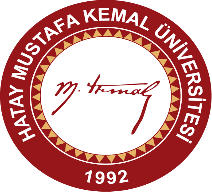                                                                                             T.C.HATAY MUSTAFA KEMALÜNİVERSİTESİ VETERİNER FAKÜLTESİ2019-2020 EĞİTİM-ÖĞRETİM YILI AKADEMİK TAKVİMİ*Vize haftası dâhil olmak üzere akademik takvim 15 haftadır.*sınavlar ve dersler hafta sonu da yapılabilir.GÜZ DÖNEMİGÜZ DÖNEMİ19-22 Ağustos 2019Güz dönemi Yatay Geçiş Başvuruları26-27 Ağustos 2019Güz dönemi Yatay geçiş Başvurularını Değerlendirme28 Ağustos 2019Güz dönemi Yatay geçiş Başvuruları Sonuçlarının ilanı2-3 Eylül 2019Güz dönemi Yatay geçiş kesin kayıt tarihleri5-6 Eylül 2019Güz dönemi Yatay geçiş yedek kayıt tarihleri3-6 Eylül 2019Öğrencilerin ders muafiyetleri için son başvuru tarihi9-13 Eylül 2019Güz Dönemi Ders kayıtları (Öğrenciler için)16-20 Eylül 2019Güz dönemi ders ekleme çıkarma ve danışman onayları için son gün24 Eylül 2019Mazeretli olarak ders kaydını yaptıramayan öğrenciler için Yönetim Kurulu kararı ile son kayıt tarihi16 Eylül-27 Aralık 2019GÜZ DÖNEMİ BAŞLAMA VE BİTİŞİ16 Eylül-15 Kasım 2019Güz Dönemi I. Fasıl Ders Dönemi (9 Hafta)16-24 Kasım 2019Vize haftası25 Kasım-27 Aralık 2019Güz Dönemi II. Fasıl Ders Dönemi (5 Hafta)6 Aralık 2019Güz dönemi ara sınav sonuçlarının son ilan tarihi6-17 Ocak 2020Güz dönemi yarıyıl sonu sınavları24 Ocak 2020Güz dönemi yarıyıl sonu sınav sonuçları son ilan tarihi27 Ocak-2 Şubat 2020Güz dönemi bütünleme sınavları7 Şubat 2020Güz dönemi bütünleme sınav sonuçları son ilan tarihi14 Şubat 2020Tek Ders SınavıBAHAR DÖNEMİBAHAR DÖNEMİ6-10 Ocak 2020Bahar dönemi Yatay Geçiş Başvuruları14-15 Ocak 2020Bahar dönemi Yatay geçiş Başvurularını Değerlendirme17 Ocak 2020Bahar dönemi Yatay geçiş Başvuruları Sonuçlarının ilanı20-21 Ocak 2020Bahar dönemi Yatay geçiş kesin kayıt tarihleri23-24 Ocak 2020Bahar dönemi Yatay geçiş yedek kayıt tarihleri27-29 Ocak 2020Yatay geçiş öğrencilerin ders muafiyetleri için son başvuru tarihi3-7 Şubat 2020Bahar Dönemi Ders kayıtları (Öğrenciler için)10-14 Şubat 2020Bahar dönemi ders ekleme çıkarma ve danışman onayları için son gün18 Şubat 2020Mazeretli olarak ders kaydını yaptıramayan öğrenciler için Yönetim Kurulu kararı ile son kayıt tarihi10 Şubat-22 Mayıs 2020BAHAR DÖNEMİ BAŞLAMA VE BİTİŞİ10 Şubat-10 Nisan 2020Bahar dönemi I. Fasıl ders dönemi (9 Hafta)11-19 Nisan 2020Bahar Dönemi Vize haftası20 Nisan 22 Mayıs 2020Bahar dönemi II. Fasıl ders dönemi (5 Hafta)30 Nisan 2020Bahar dönemi ara sınav sonuçlarının son ilan tarihi1-12 Haziran 2020Bahar dönemi yarıyıl sonu sınavları19 Haziran 2020Bahar dönemi yarıyıl sonu sınav sonuçları son ilan tarihi22-28 Haziran 2020Bahar dönemi bütünleme sınavları5 Temmuz 2020Bahar dönemi bütünleme sınav sonuçları son ilan tarihi10 Temmuz 2020Tek Ders Sınavı29 Haziran-12 Ağustos 2020Yaz stajı/Klinik UygulamalarıYAZ OKULU (2019-2020)1-5 Temmuz 2020Yaz okulu Müracaatları9 Temmuz 2020Yaz Okulu açılan derslerin açıklanması10-13 Temmuz 2020Yaz okulu Başvuru ve Kayıt ve Danışman onay tarihleri13 Temmuz-3 Eylül 2020Yaz Okulu Dönemi3 Eylül 2020Yaz okulu ara sınav sonuçlarının son ilan tarihi4-6 Eylül 2020Yaz okulu yarıyıl sonu sınavları13 Eylül 2020Yaz okulu yarıyıl sonu sınav sonuçları son ilan tarihi